The Difference between Temperature and Heat Energy Analogy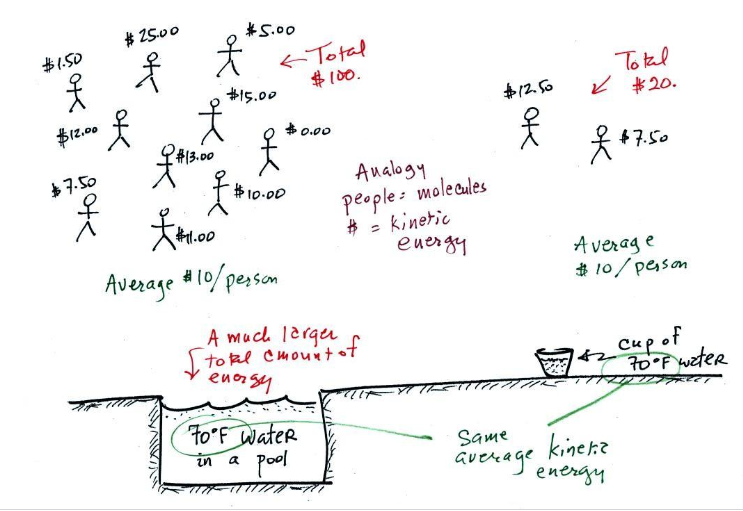 Temperature Scales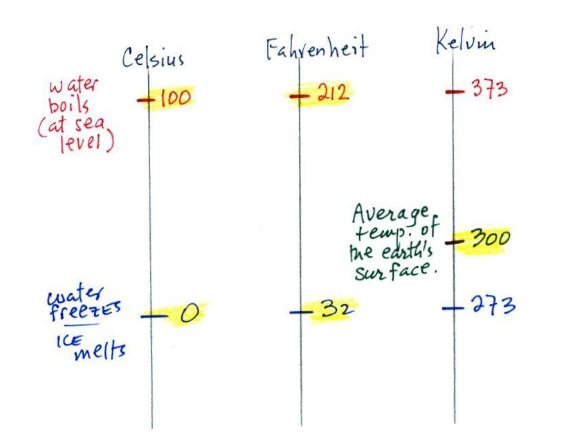 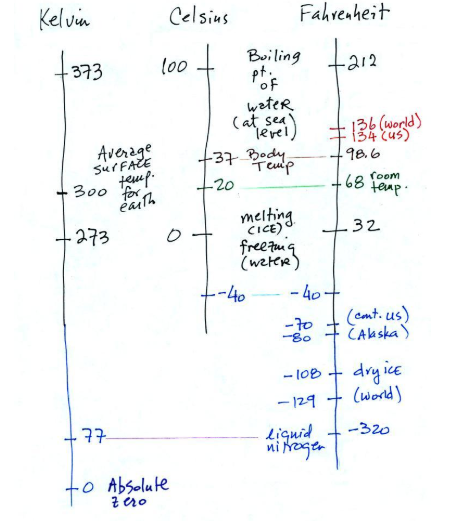 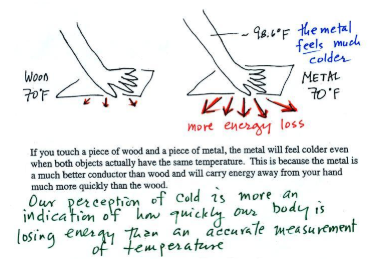 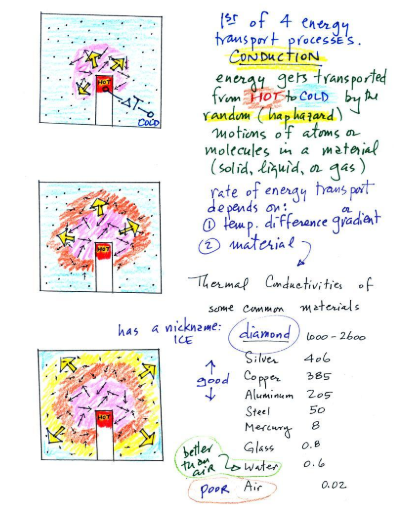 